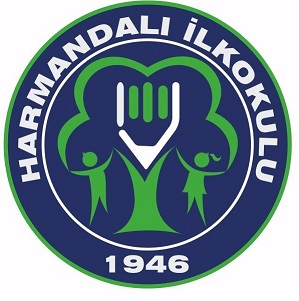 Harmandalı İlkokulu yerel alan ağı, hizmetleri kullanıcıların bilgisayarla veya ağ ile ilgili ihtiyaçlarını karşılayan, ağ hizmetleri ve etkinliklerinin toplamıdır. Kabul Edilebilir Kullanım Politikası Harmandalı İlkokulu yerel alan ağı hizmetlerini kullanan tüm kullanıcılara uygulanan kuralları tanımlar. Harmandalı İlkokulu yerel alan ağı öğrencilerine, öğretmenlerine ve çalışanlarına hizmet vermektedir. Ağ güvenliğinin sağlanması ve daha etkin kullanım için tüm kullanıcıların aşağıda belirtilen kurallara uymaları gerekmektedir.1- Harmandalı İlkokulu yerel alan ağı sadece eğitim,  bilimsel araştırma, teknik gelişme, teknoloji transferi, bilimsel, teknik ve kültürel bilginin yayılması gibi profesyonel amaçlar için tasarlanmış olup bu amaçlar doğrultusunda kullanılabilir.2- Kullanıcılar ağ hizmetlerini ilgili yasal düzenlemelere uygun olarak sadece yasal veri aktarımı için kullanabilirler.3- Hiçbir kullanıcı  virüs tarayıcılarını kapatmamalı, güvenlik duvarlarını hiç bir  program için açmamalıdırlar. Bilgisayarların güvenliğini sağlamak için güvenlik duvarının güncel ve etkin olması bilişimden sorumlu müdür yardımcısının görevidir. 4- Harmandalı İlkokulu yerel alan ağına, ticari olan veya olmayan, ücret karşılığı yada ücretsiz, yetki verilmemiş herhangi bir üçüncü kişi veya kuruluşun erişimi sağlanamaz.5-  Harmandalı İlkokulu Yerel Alan Ağını kullanan kişiler bu kaynakların kullanımı ile ilgili yasal sorumluluğu üstlenmiş sayılır. 6- Okula gelen ziyaretçiler eğer Harmandalı İlkokulu ağını kullanacaksa Kabul Edilebilir Kullanım Politikasını imzalamalıdırlar.Harmandalı İlkokulu Yerel Alan Ağı aşağıdaki amaçlar için kullanılamaz:7-  Rastgele ve alıcının istemi dışında e-posta göndermek (SPAM iletiler),8- Başka bir kullanıcının posta adresini, o kullanıcının izin olmadan mesaj gönderme amacıyla kullanmak,9- Dosya paylaşım programlarını Harmandalı İlkokulunun izin verdiği bilgisayarların dışında kurmak ve kullanmak,10-  Okulumuz ağ hizmetlerinin kalitesini düşürecek veri trafiği oluşturmak,11- Yasaklanmış Materyali, örneğin çirkin müstehcen yada uygunsuz resimleri üretmek yada dağıtmak,12- Gerçek dışı, sıkıntı ve rahatsızlık verici, gereksiz endişe yaratacak materyali üretmek yada dağıtmak,13- İftira ve karalama mahiyetinde materyal üretime yapmak yada dağıtmak,14- Başkalarının telif haklarını ihlal edici konumda olan (copyright) materyali (program, yazı, makale, kitap, film, müzik eserleri… vb.) iletmek/yayınlamak/dağıtmak,15- Diğer kullanıcılar ait giriş kodlarını elde etmeye veya yaymaya çalışmak,16- Yerel, Ulusal, Uluslararası bilgisayarları veya hizmetleri kasıtlı olarak yetkisiz olarak kullanmak,17- Lisansız program indirmeye çalışmak,18- Aşağıdaki tipte davranışlarda bulunmak;a-Diğer kullanıcılara ait verileri bozmak yada zarar vermek, gizlilik haklarını ihlal etmek,b-Başkalarına ait kişisel bilgilere tecavüz ve çalışmaları bozmak,c-Harmandalı İlkokulu ağının çalışmasını engellediği, gereksiz trafik yarattığı için Harmandalı İlkokulu tarafından ilan edilerek kullanımı yasaklanan yazılımları ısrarla kullanmak veya diğer kullanıcılara hizmet verilmesini engelleyecek biçimde trafik oluşturmak,d-Kasten yada zayıf güvenlik nedeni ile bilgisayarın herhangi bir bilgisayar virüsü, bilgisayar solucanı, trojan casus program yada herhangi diğer bir istenmeyen program ile efekte edilmesine sebep olmak. Uyma:1- Bu kullanım politikasını imzalayan taraf, yukarıda ifade edilen maddelerde belirtilen kurallara uygun olarak ve kullanıcının kişilik hakları saklı kalmak koşulu ile Harmandalı İlkokulu’nun kullanımını kontrol edebileceğinden haberdardır ve bunu açıkça kabul eder.2- Bu kullanım politikasını imzalayan taraf, Harmandalı İlkokulu’nun uygun gördüğü takdirde Harmandalı İlkokulu Yerel Alan Ağı servislerini kullanıcıya kapatabileceğini kabul eder.3- Bu kullanım politikasını imzalayan taraf, Harmandalı İlkokulu’nun bu kullanım Politikası’nı değiştirebileceğinden haberdardır ve bunu açıkça kabul eder. Harmandalı İlkokulu, politikasını ve sözleşmeyi herhangi bir zaman değiştirme hakkını saklı tutar. Değiştirilen sözleşme http:// ciglitekelOrtaokulu.meb.k12.tr  URL adresinde yayınlanmasından itibaren yürürlüğe girer.4- Bu kullanım politikasını kabul eden taraf bu esasları tam olarak anladığını, tanıdığını ve bu yükümlülüklere uyacağını kabul eder.       Yine kullanıcılar tarafından 5237 sayılı TCK ile diğer mevzuatta suç sayılan bilgi alışverişi, genel ahlak ve adaba aykırı yayınlar içeren sitelere girmemeyi, IP numaralarının değiştirilmesi transferi gibi kural dışı işlemler yapmamayı, yine e-posta yoluyla kişilik haklarına saldırı niteliğinde veya Devletin Milletin Bölünmez bütünlüğü aleyhine sonuçlar doğuracak e-posta göndermemeyi, Devletin ve Ülkenin güvenliliğini tehlikeye düşürücü e-posta iletilerini yapmamayı yaptığı takdirde genel hükümlere ve Ortaöğretim Kurumlarında uygulanan disiplin cezalarının verileceğini bildiğini ve belirten bu kurallara aykırı davranışta bulunmayacağımı kabul ve taahhüt ederim.KULLANICININTASTİK    OLUNURAdı:(Ad, Soyad,    Unvan)Soyadı:Unvanı:İmzaBölümü:İmzası:IP NUMARASI:MAC ADRESİ: